БУЗ РА «Усть-Коксинская РБ»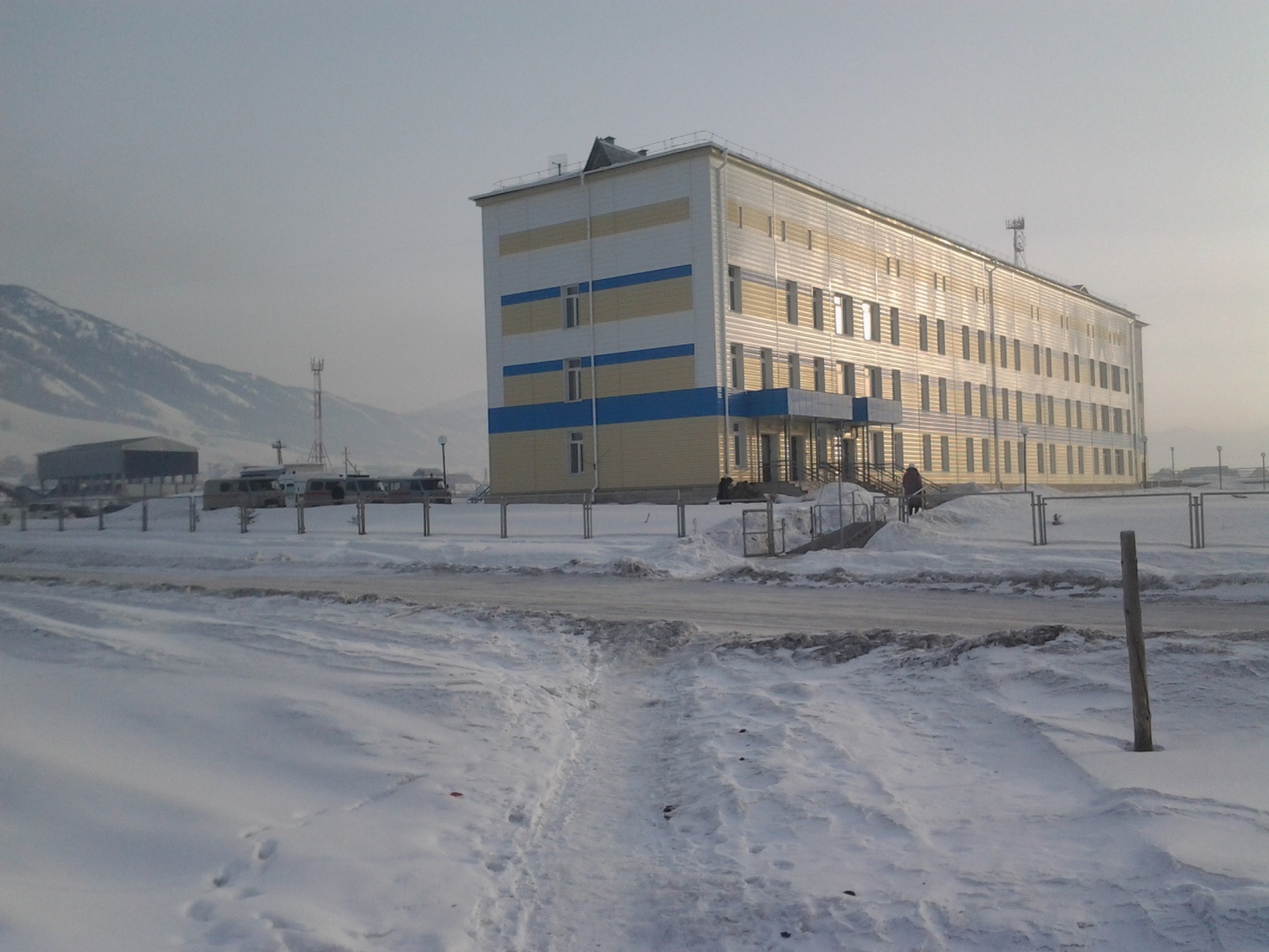 Здание БУЗ РА «Усть-Коксинская РБ» (3-ий корпус левая сторона)№1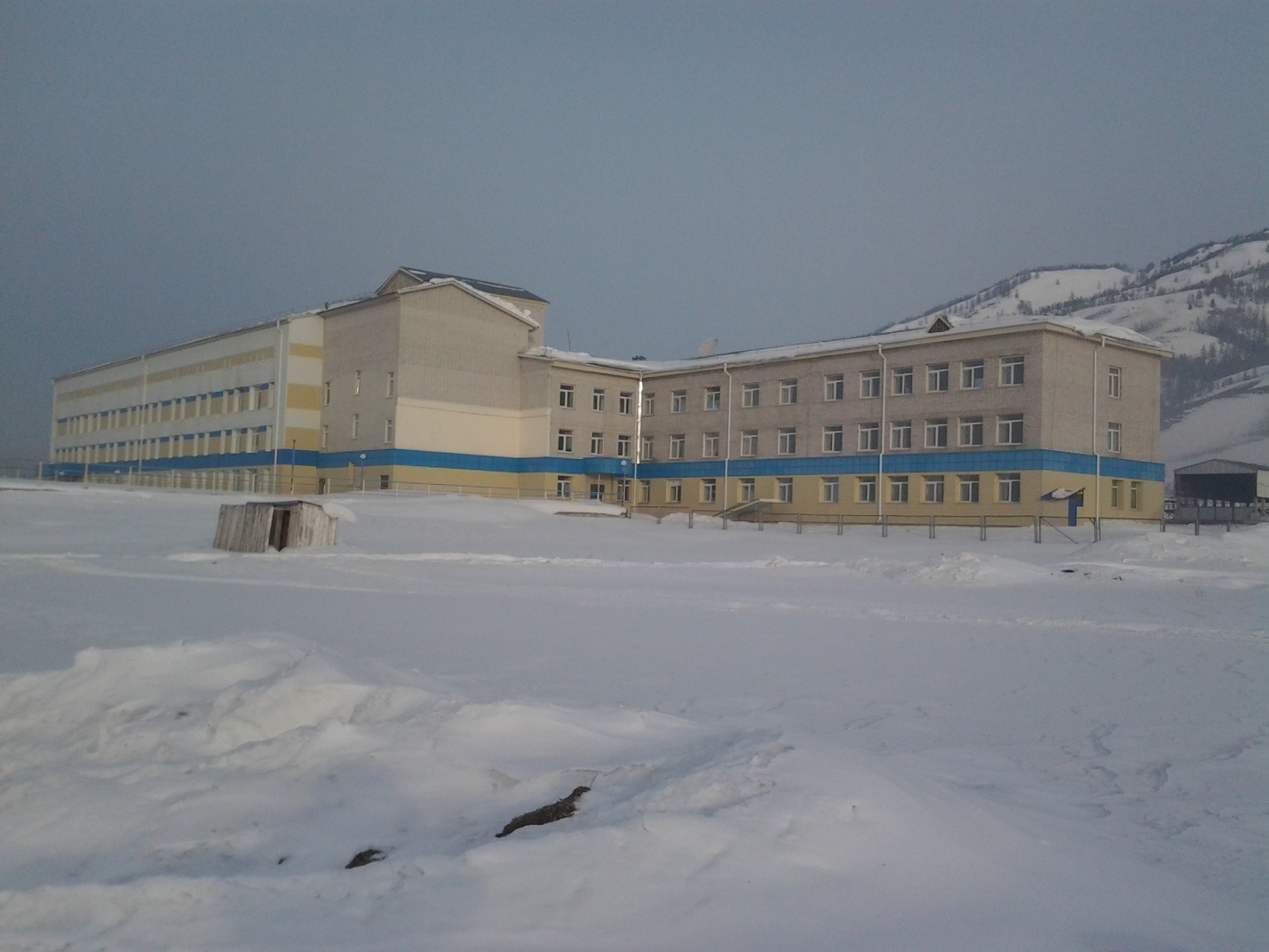 Здание БУЗ  РА «Усть-Коксинская РБ»(правая сторона все блоки) №2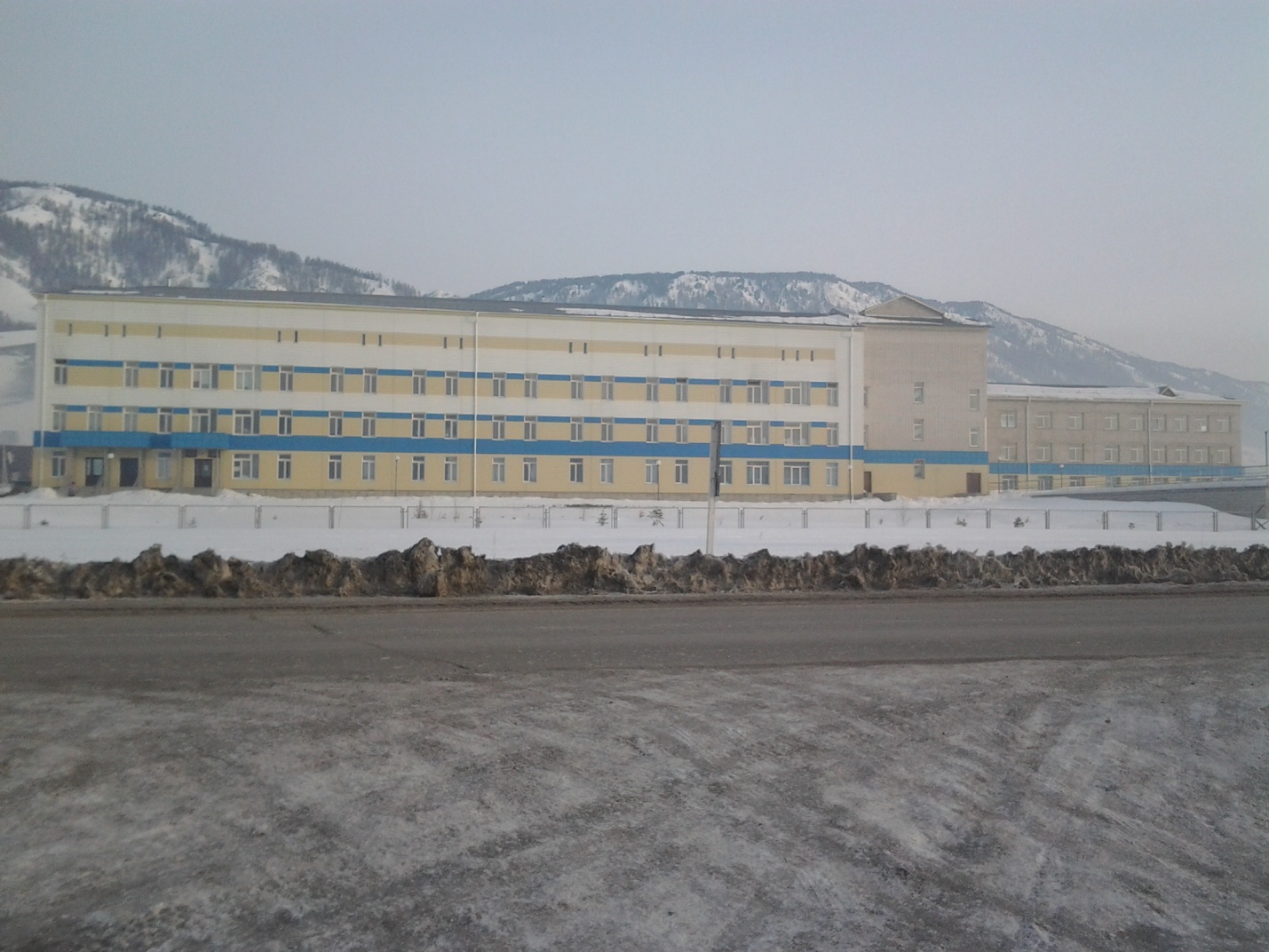  №3 Тыльная сторона БУЗ РА «Усть-Коксинская РБ» (слева находится автобусная остановка, до больницы 3-4 мин ходьбы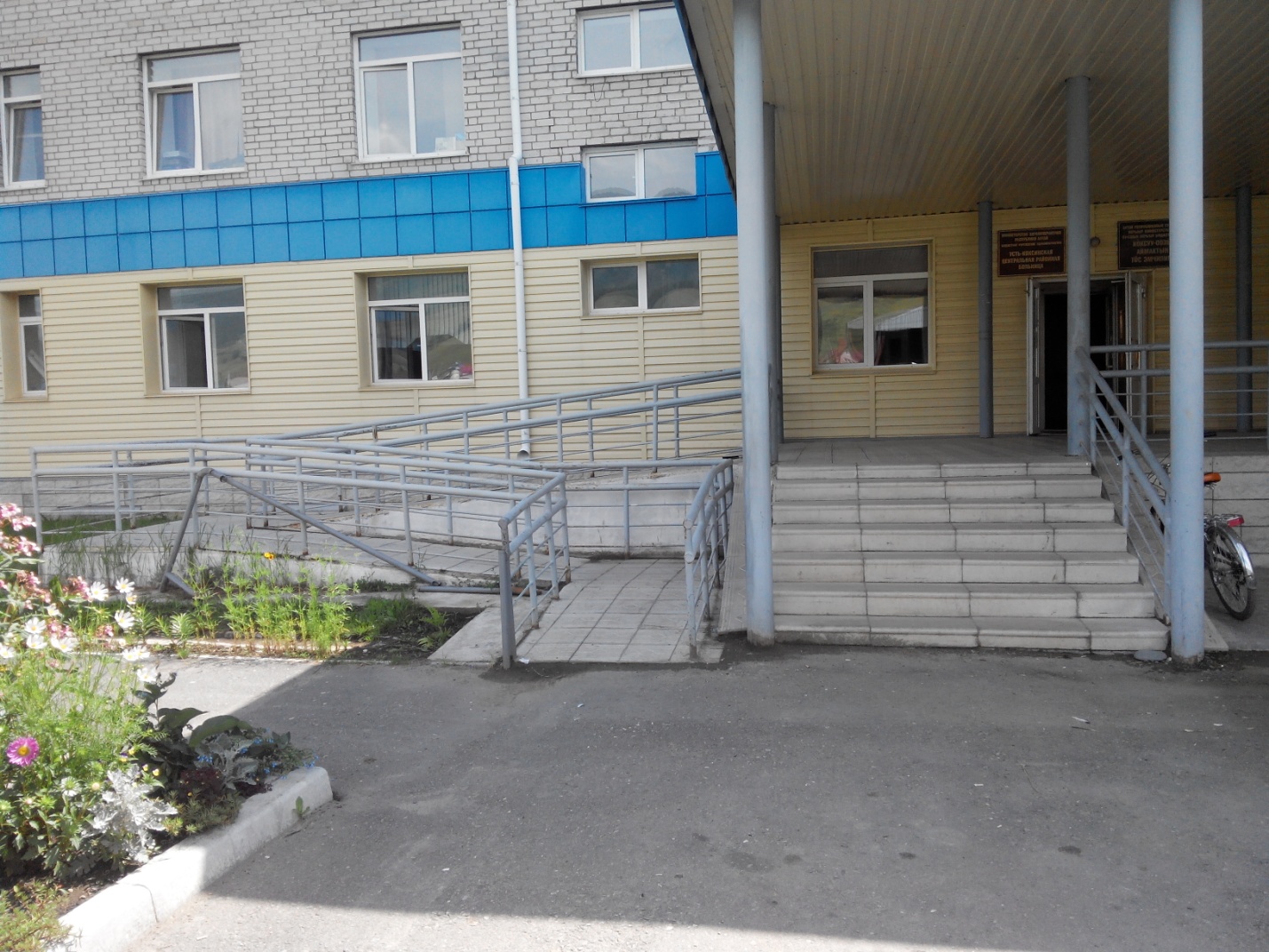 ВХОД В ЗДАНИЕ,ВХОДНАЯ ПЛОЩАДКА, ПАНДУС, НАРУЖНЯЯ ЛЕСТНИЦА, ВХОДНЫЕ ДВЕРИ №4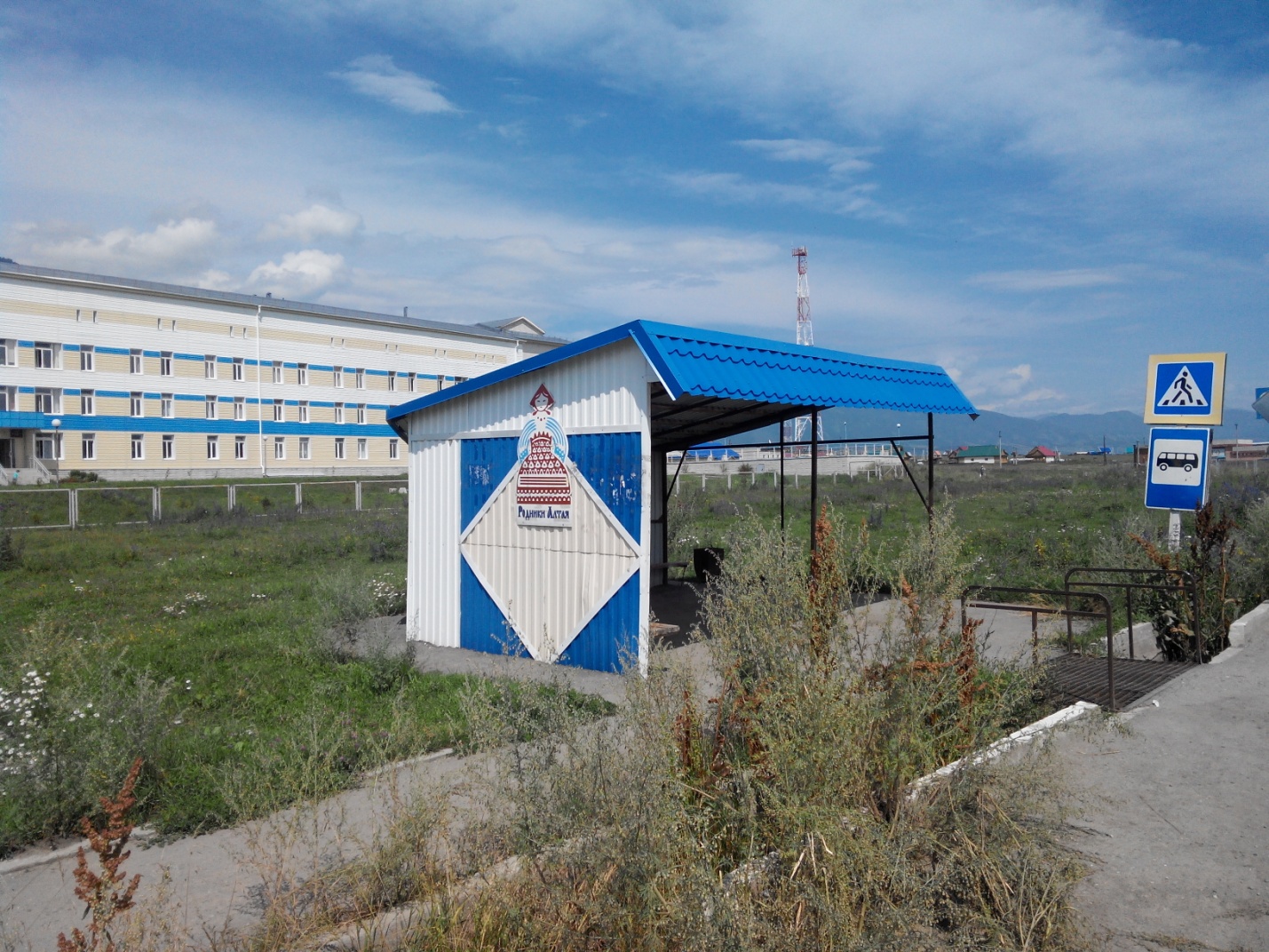 АВТОБУСНАЯ ОСТАНОВКА, вблизи от здания больницы 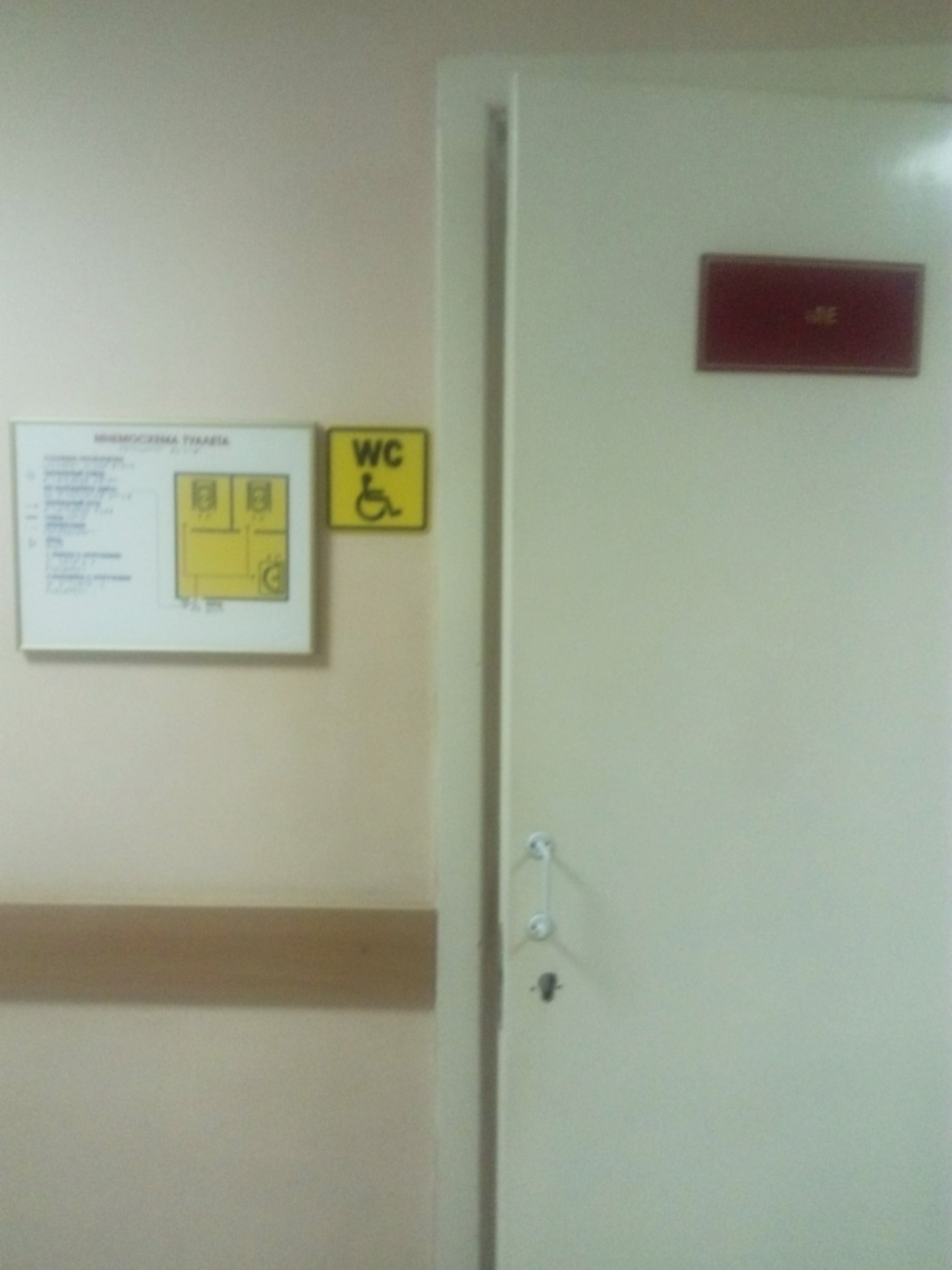 Туалет в здании БУЗ РА «Усть-Коксинская РБ»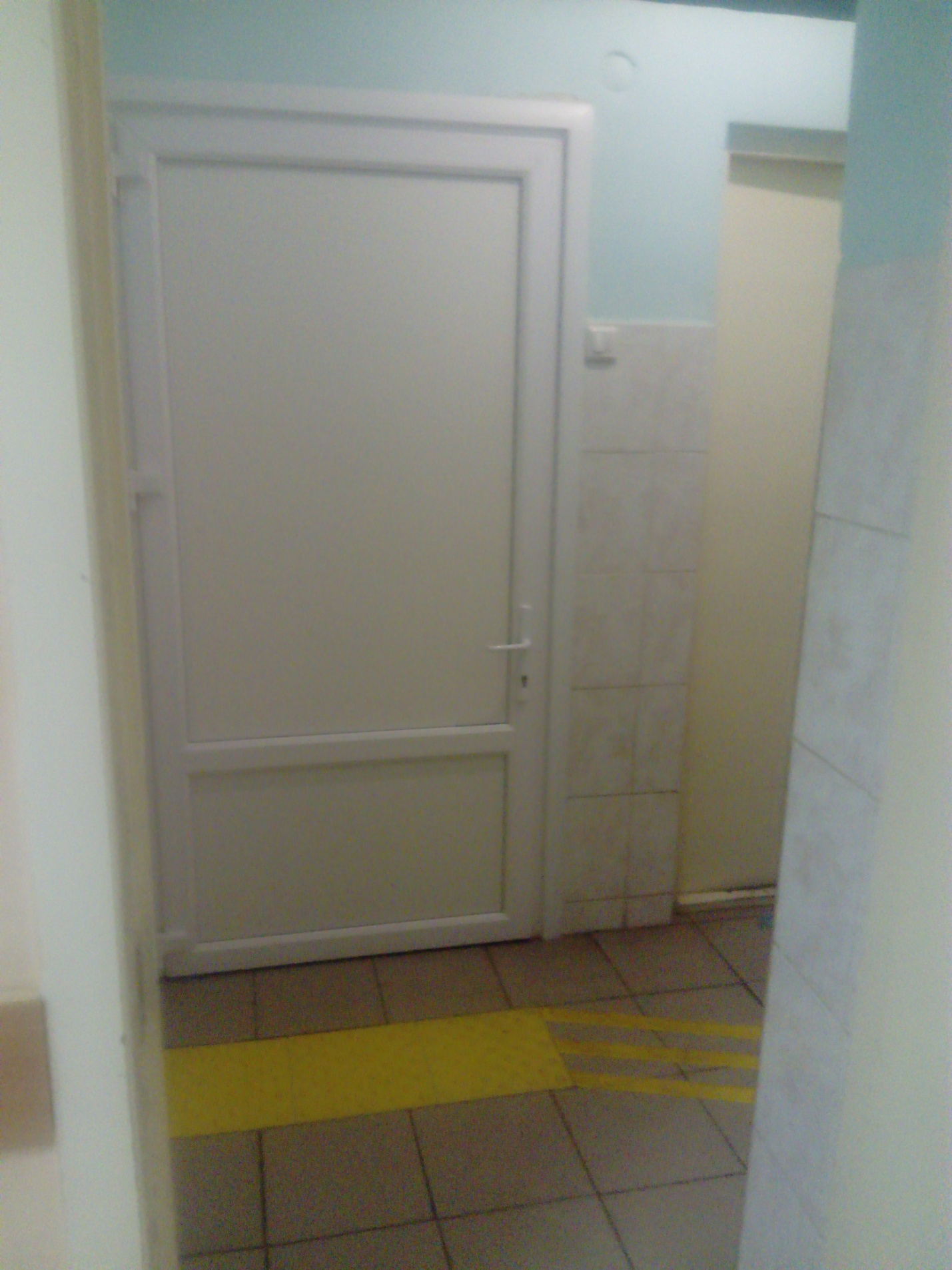 Вход в туалетную комнату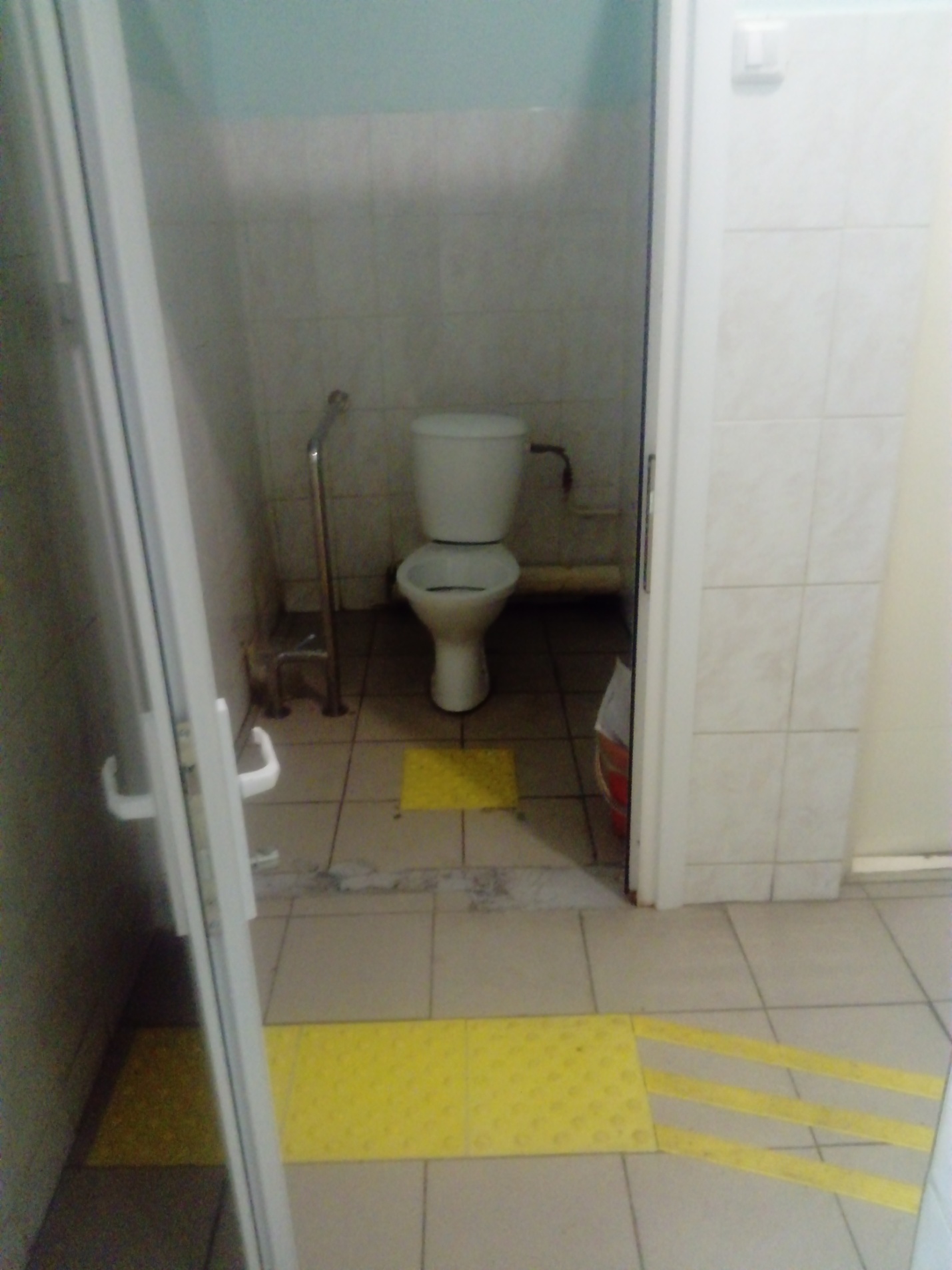 Туалетная комната в поликлинике на 1 этаже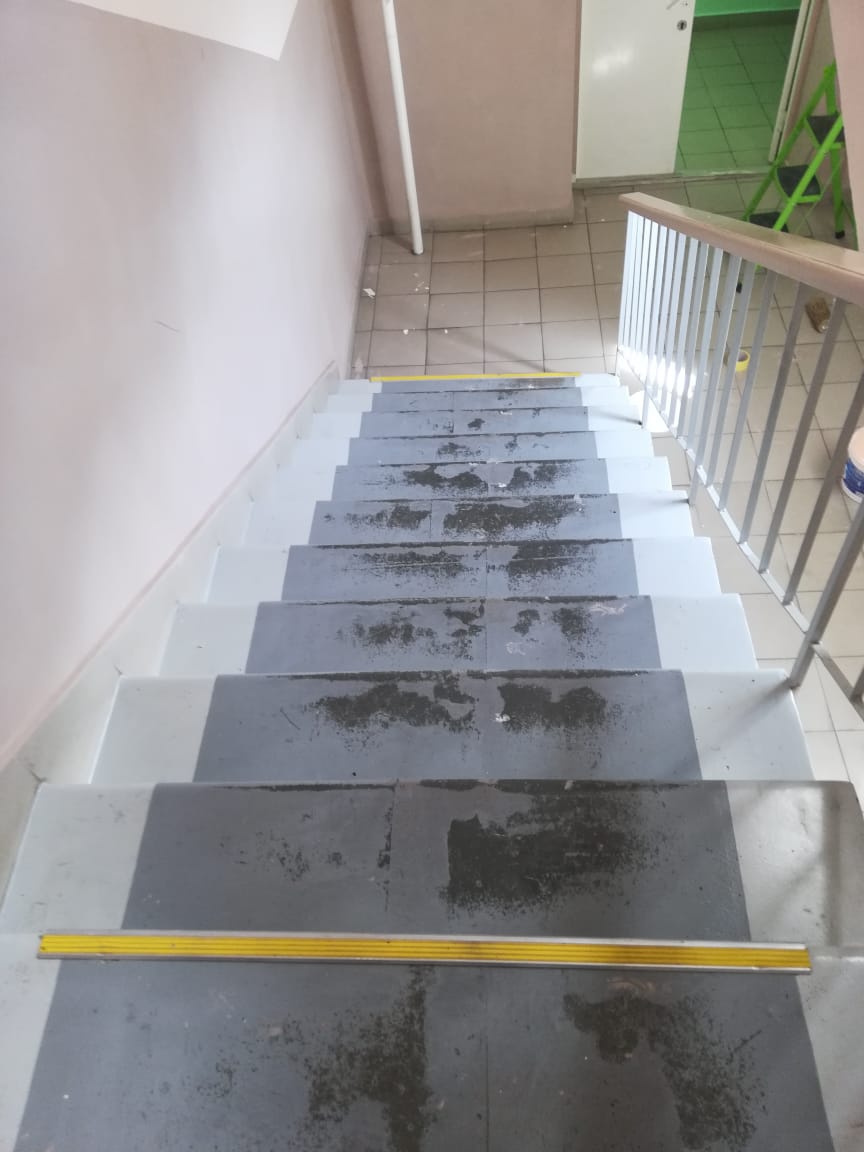 Контрастно-тактильные полосы на ступенях внутри помещения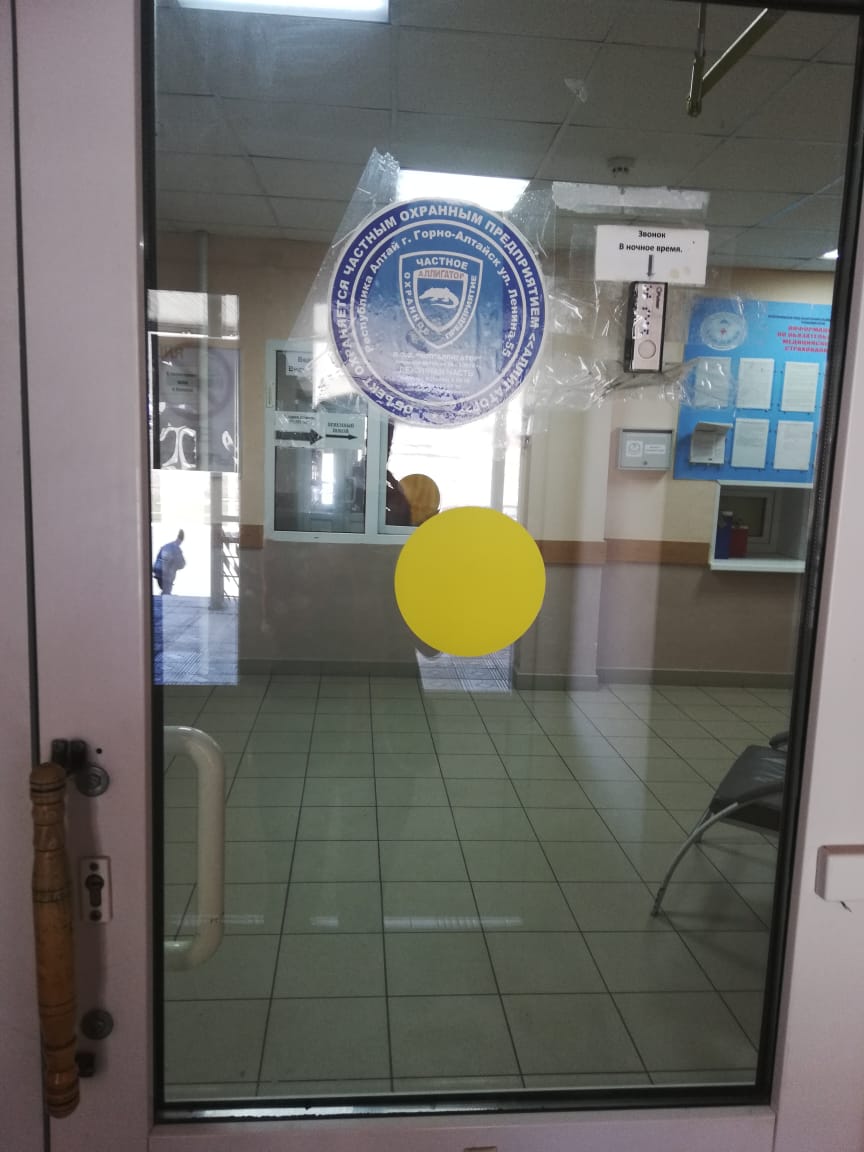 Контрастные круги на стеклянных дверях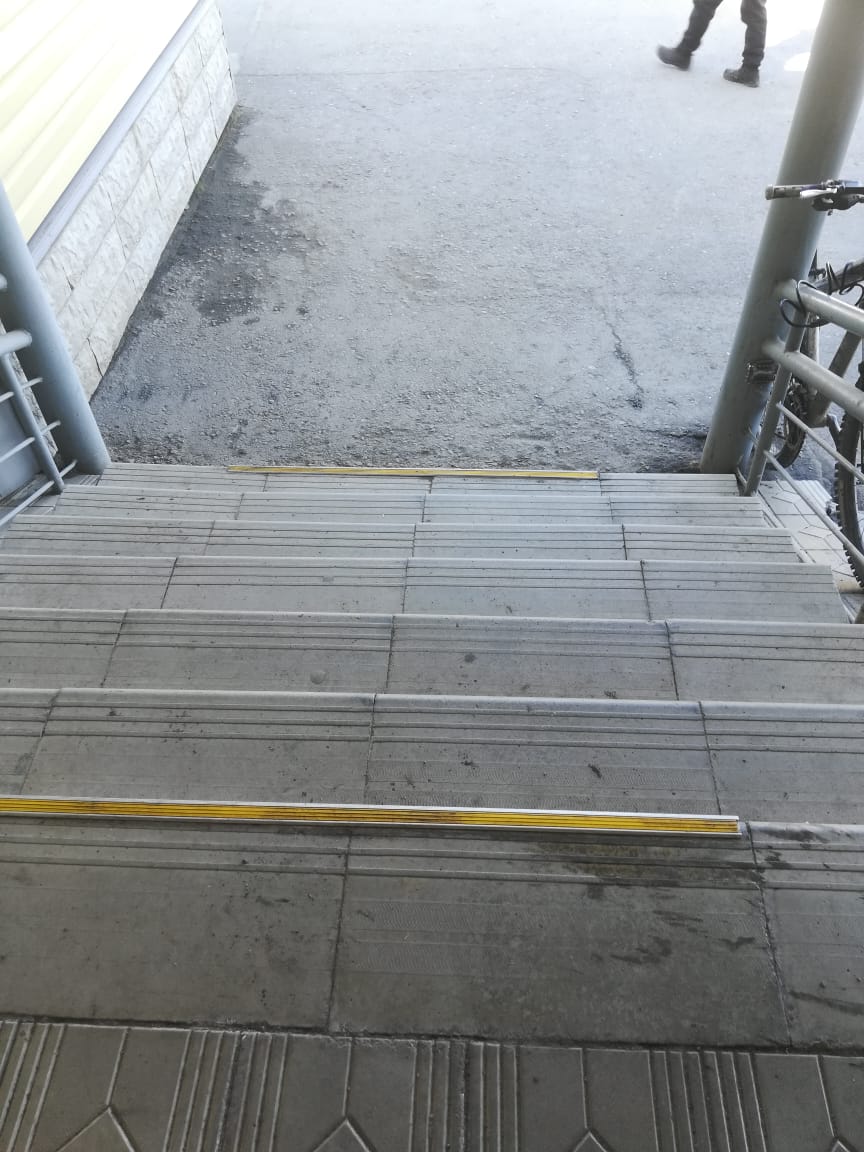 Контрастные полосы на входных ступенях в здание районной больницы, оборудованы 2 входа  (уличных)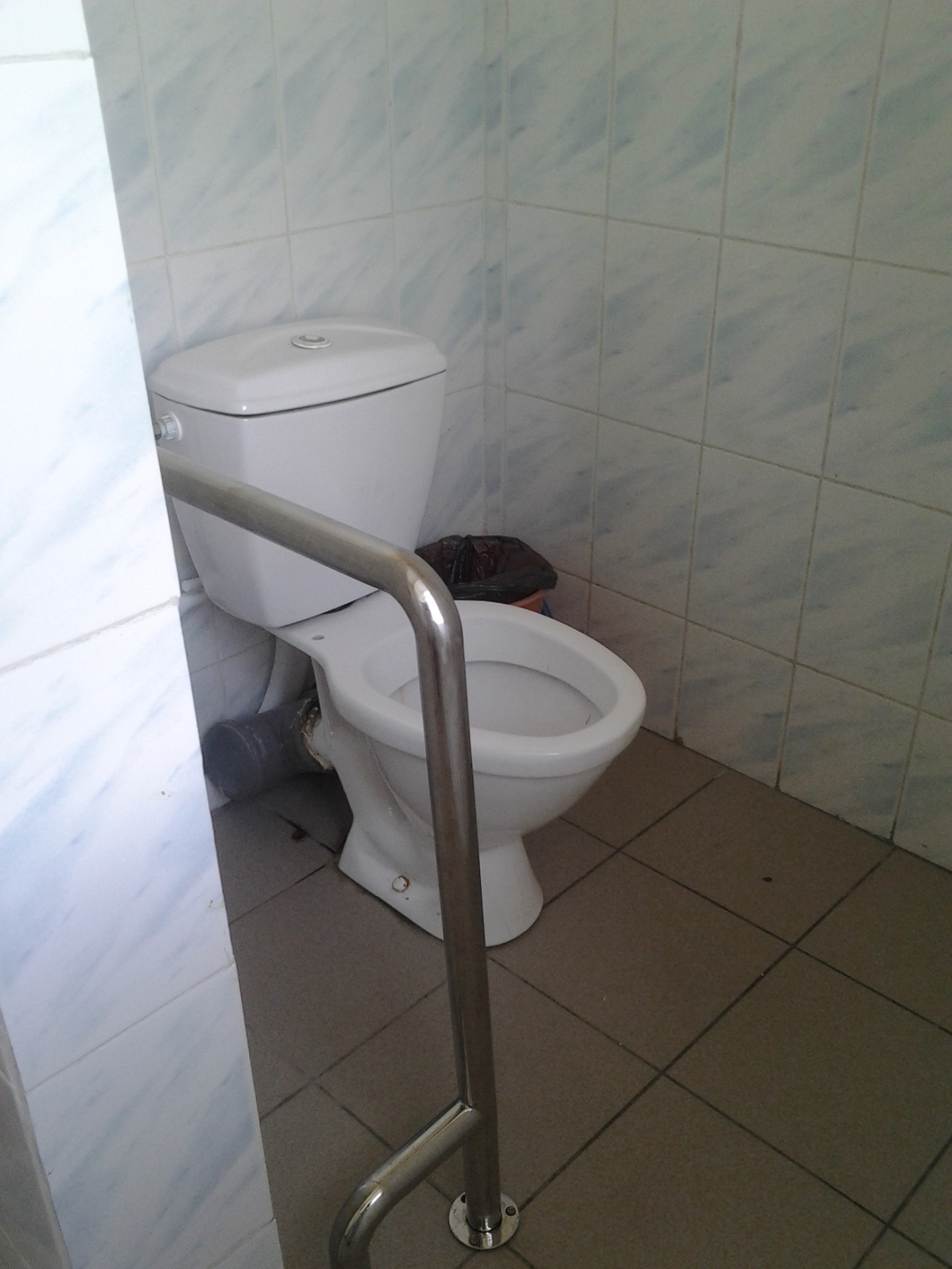 Во всех санитарно-гигиенических помещениях отделений  поручни.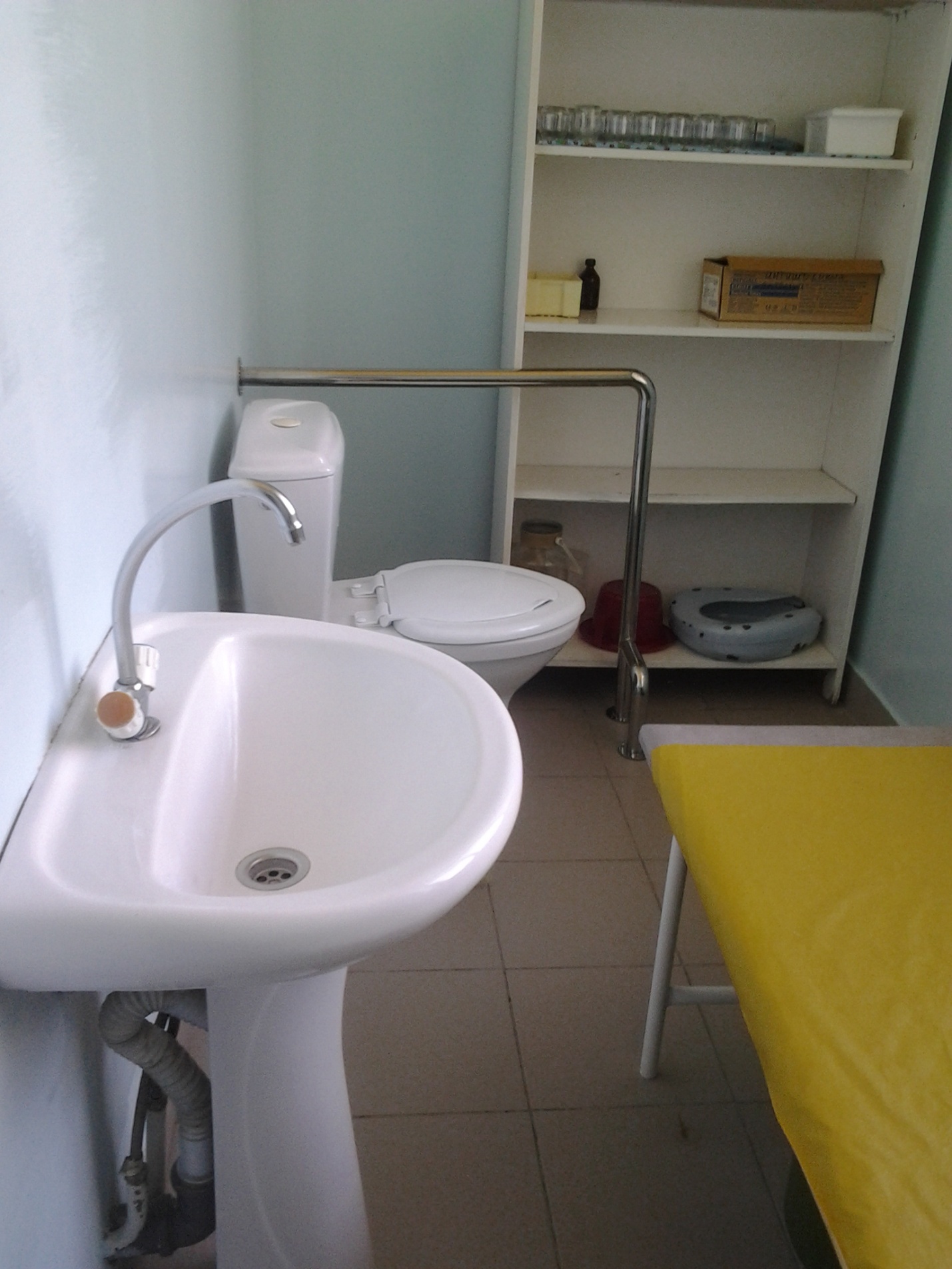 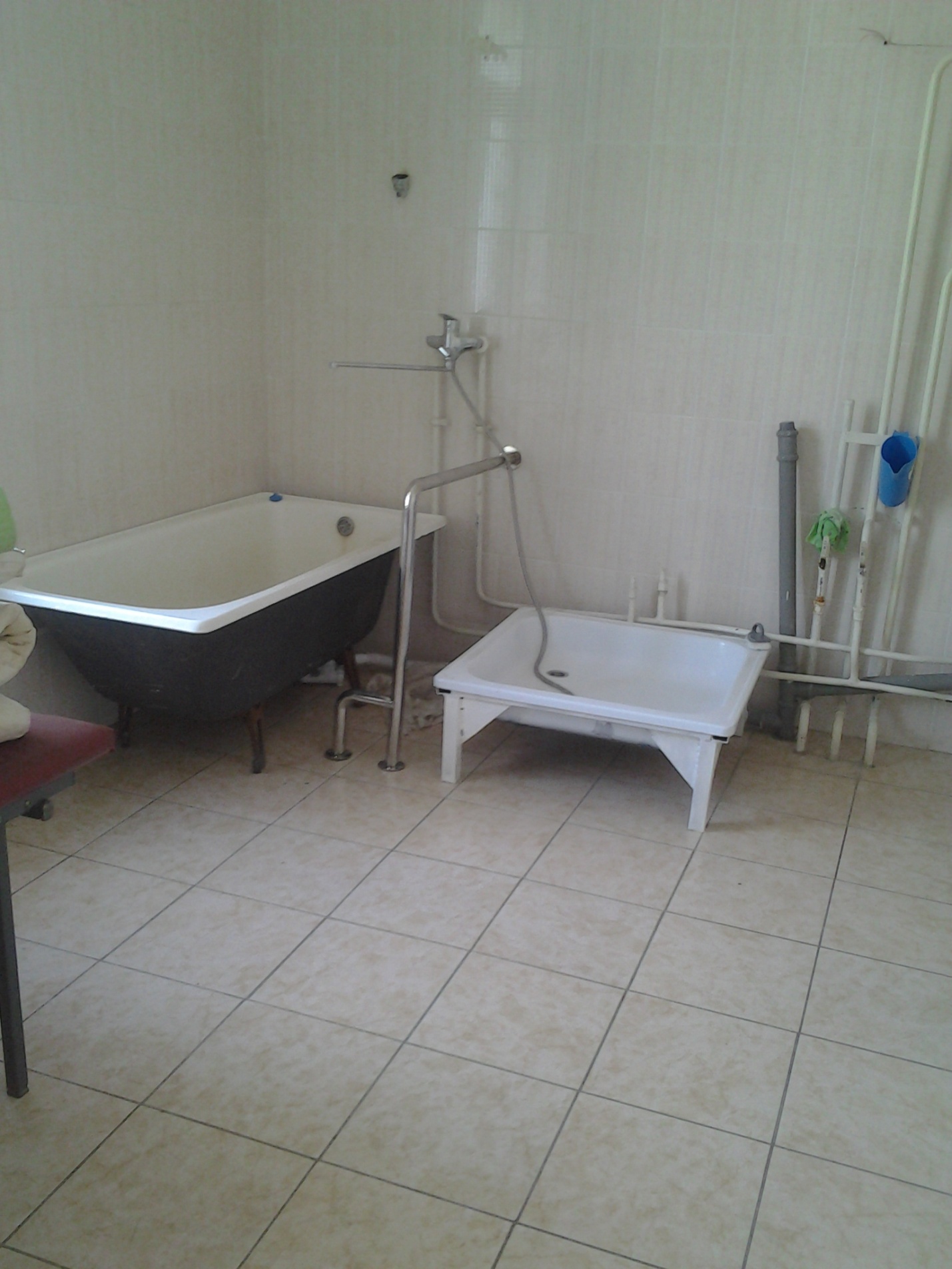 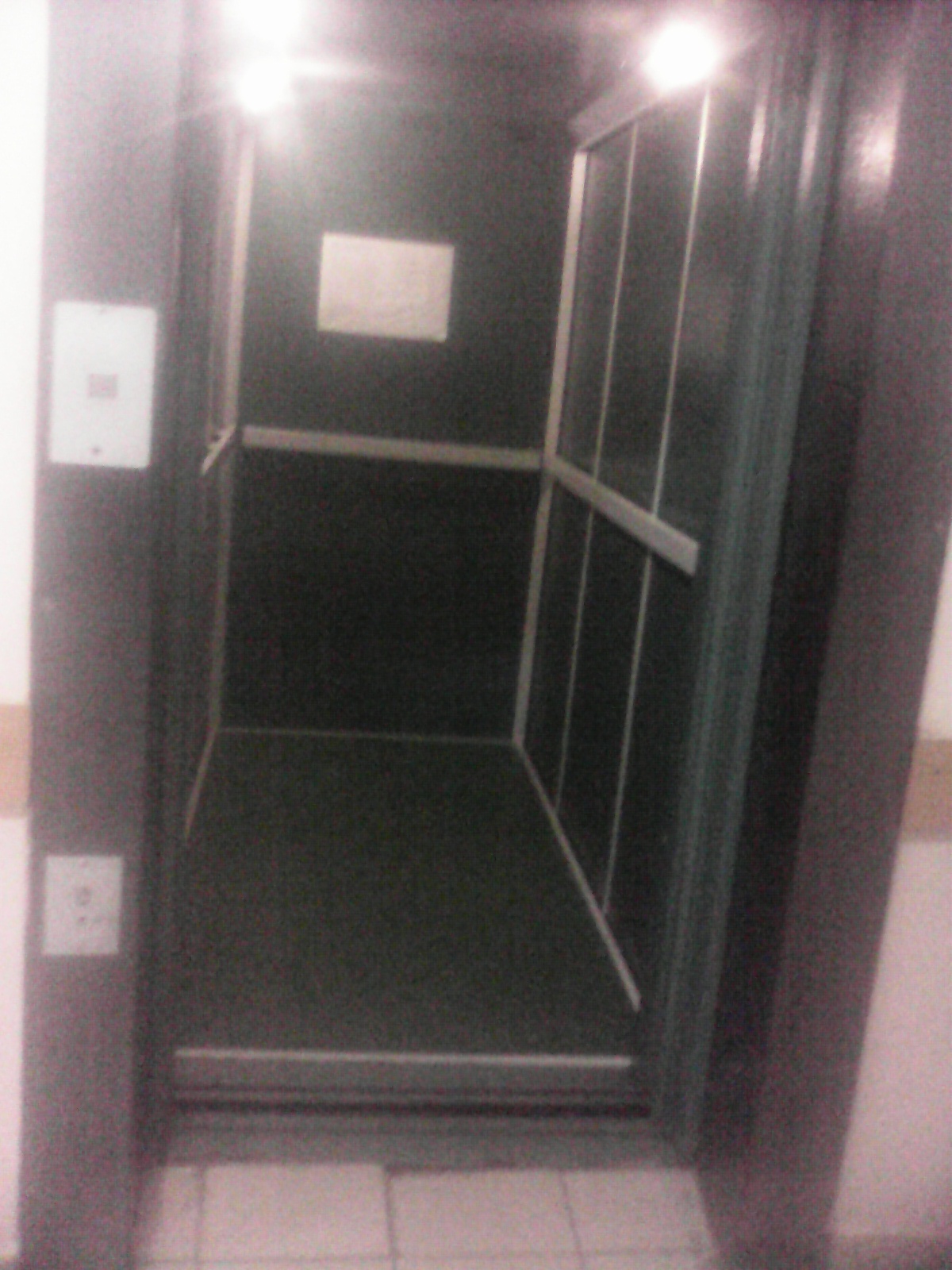 Лифт в здании Усть-Коксинской районной больницы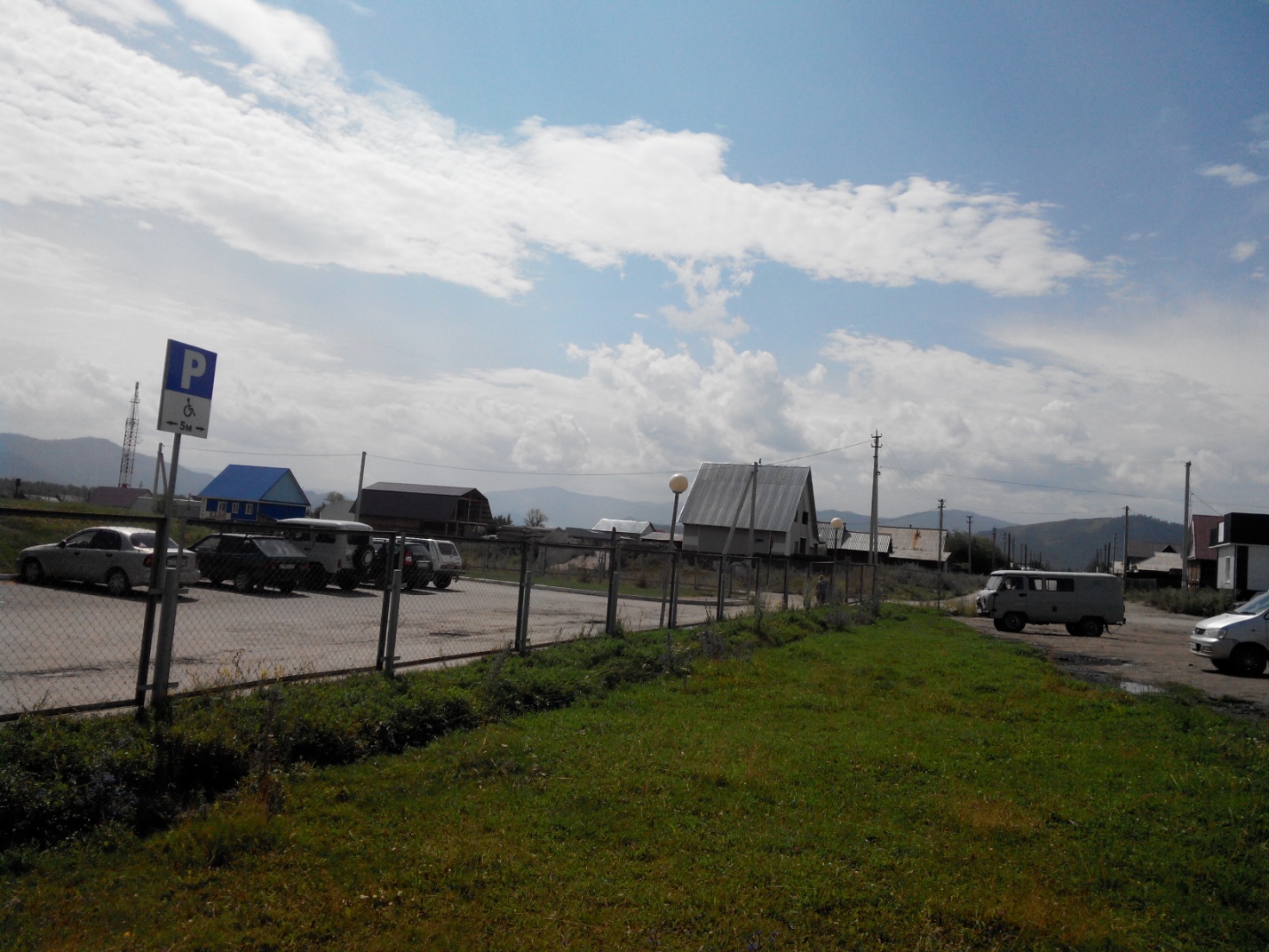 Автостоянка для инвалидов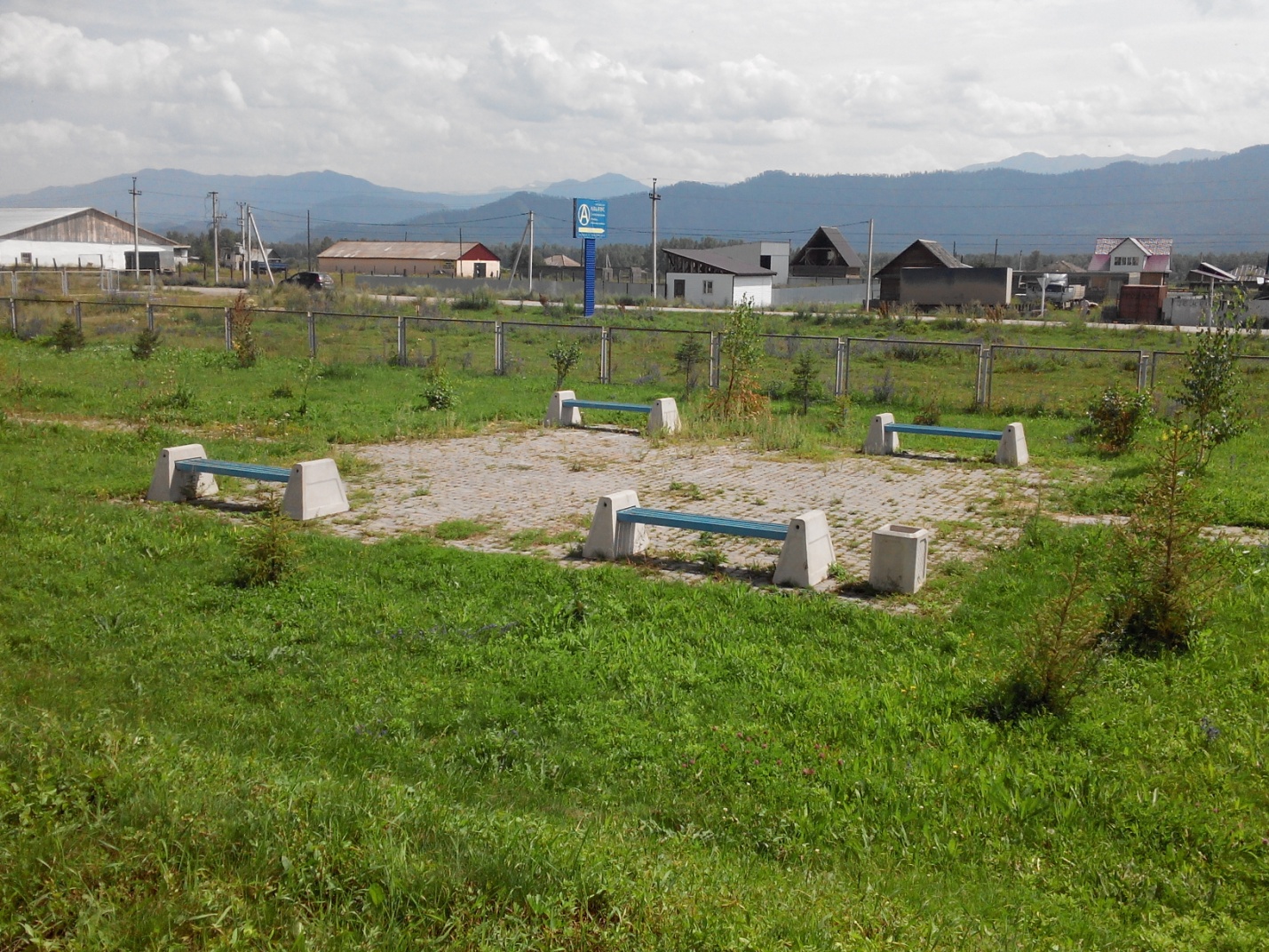 Места отдыха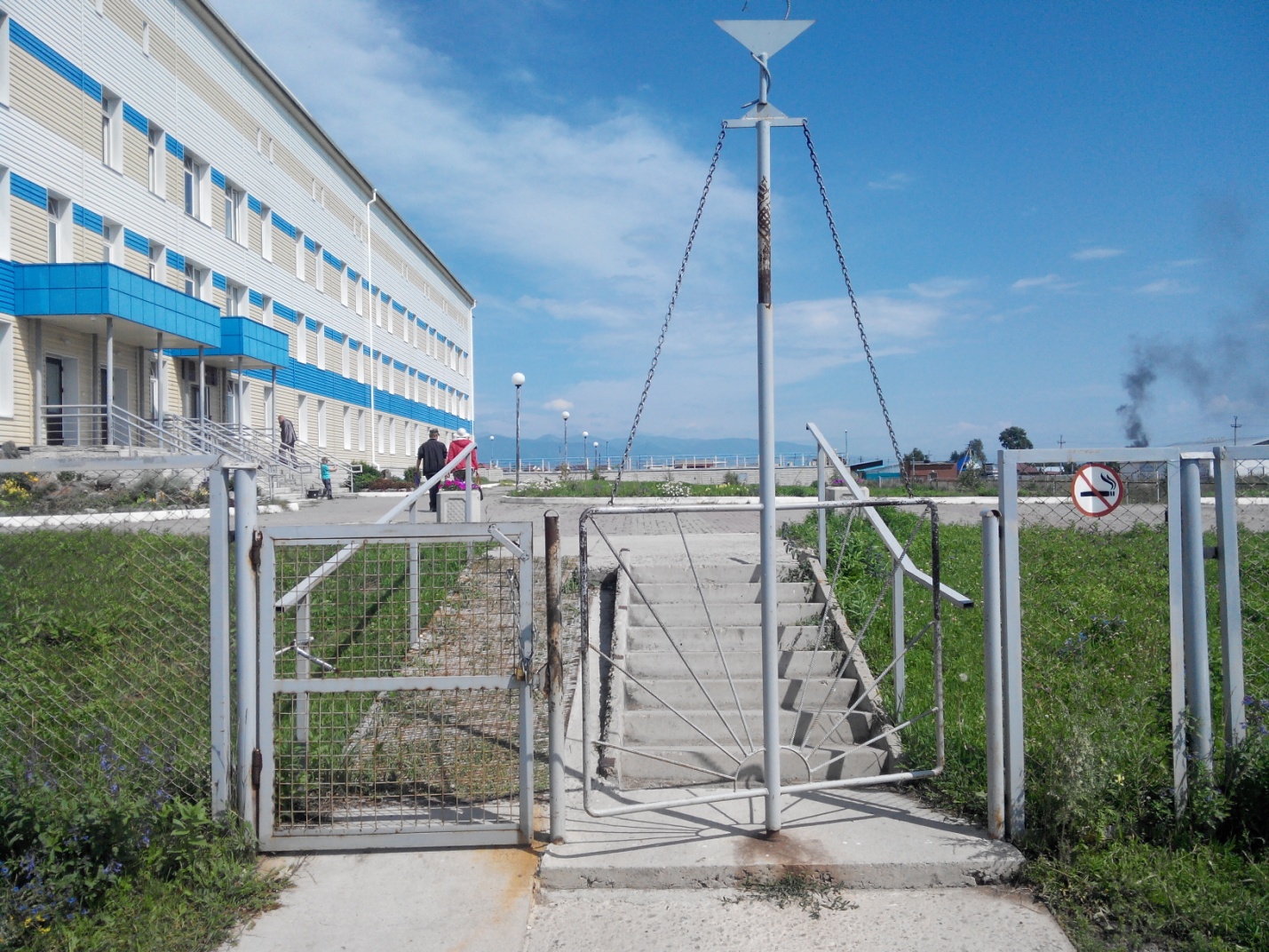 Дополнительный пешеходный вход на территорию районной больницыНаименование объектаБюджетное учреждение здравоохранения Республики Алтай «Усть-Коксинская районная больница». БУЗ РА «Усть-Коксинская РБ»АдресРоссия, Республика Алтай, Усть-Коксинский район, с.Усть-Кокса, ул. Советская 153 Телефон8 (38848) 23-2-05СайтE-mail:   bu32@yandex.ruВиды услугСпециализированная медицинская помощь, первичная медико санитарная помощь, скорая медицинская помощь, паллиативная медицинская помощьДоступность объектаДоступность объектаДля людей с нарушением зрения Да Для людей с нарушением слухаДа Для людей с, с нарушением опорно-двигательного аппаратаДа Для людей, с умственными нарушениямиДаПуть следования до объекта пассажирским транспортом Проезд на автобусе или маршрутном такси до объекта, также автотранспортом скорой медицинской  помощи	Расстояние до объекта от остановки транспорта, м100 мВремя движения (пешком), мин3-5 минНаличие выделенного от проезжей  части пешеходного путиДа Наличие перекрестковНет Прочие данные  объектаПрочие данные  объектаПаспорт доступности №1Плановая мощность (количество обслуживаемых в день)207 посещение в поликлинике, 45 коек в стационаре, 19 дневной стационарФорма оказания услуг на объекте, с длительным пребыванием,  на дому, дистанционно)Перепады высоты на пути (описание)Главный  транспортный въезд без перепадов, дополнительный пешеходный въезд, перепад 0,5 м , въезд обустроен пандусом с периллами (верхними поручнями)Размещение объектаОтдельно стоящее здание Площадь, кВ, мОтдельно стоящее здание 3160,3 кв.м, третий блок-  3414,7 кв.м. Год постройки здания 2009 гГод последнего капитального ремонта Дата планового ремонта –текущего ( с учетом требования доступности объекта)Текущего  - каждый год, лето – осень 2019 гДата планового ремонта-капитального ( с учетом требования доступности объекта)2020-2021Наименование организации расположенной на объектеБУЗ РА «Усть-Коксинская РБ»Основание для пользования объектомОперативное  управлениеЮридический адрес организацииРоссия, Республика Алтай, Усть-Коксинский район, с.Усть-Кокса, ул. Советская 153 Форма собственностиГосударственная Территориальная принадлежностьМуниципальная Вышестоящая организацияМинистерство здравоохранения Республики АлтайАдрес вышестоящей организации, другие координаты649000, Республика Алтай, г. Горно-Алтайск, пр.Коммунистический 54  Участие в исполнении ИПР инвалидаДа ФОТО